هو الله - ای دختر ملکوت، مقاله‌ئی که مرقوم نموده...حضرت عبدالبهاءاصلی فارسی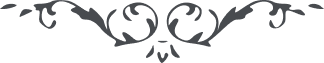 لوح رقم (201) – من آثار حضرت عبدالبهاء – مکاتیب عبد البهاء، جلد3، صفحه 464( 201 )لندن - بواسطه آقا میرزا یوحنا داود مسیس دردرهو اللهای دختر ملکوت مقاله‌ئی که مرقوم نموده و در جریده مطبوع گشته ملاحظه گردید و در جمیع شرق انتشار یافت و نفوس عادل آگاه از علماء و فضلاء شرق و دانایان و بزرگان نهایت تمجید از تو نمودند و ترویج یافت این اثر از برای تو اعظم از مجسمه ویکتوریاست و بیشتر سبب خوش تجلی و نیکنامی زیرا مجسمه ویکتوریا دوام نکند روزی آید که اثری از آن نماند چنانکه از پیشینیان نماند ولی این اثر تو الی الابد باقی و برقرار است و سبب تمجید تا هزاران قرون و اعصار و وسیله مقربی در ملکوت الله والده محترمه را تحیت ابدع ابهی برسان
٢١ مارس ١٩١٢
(ع ع)